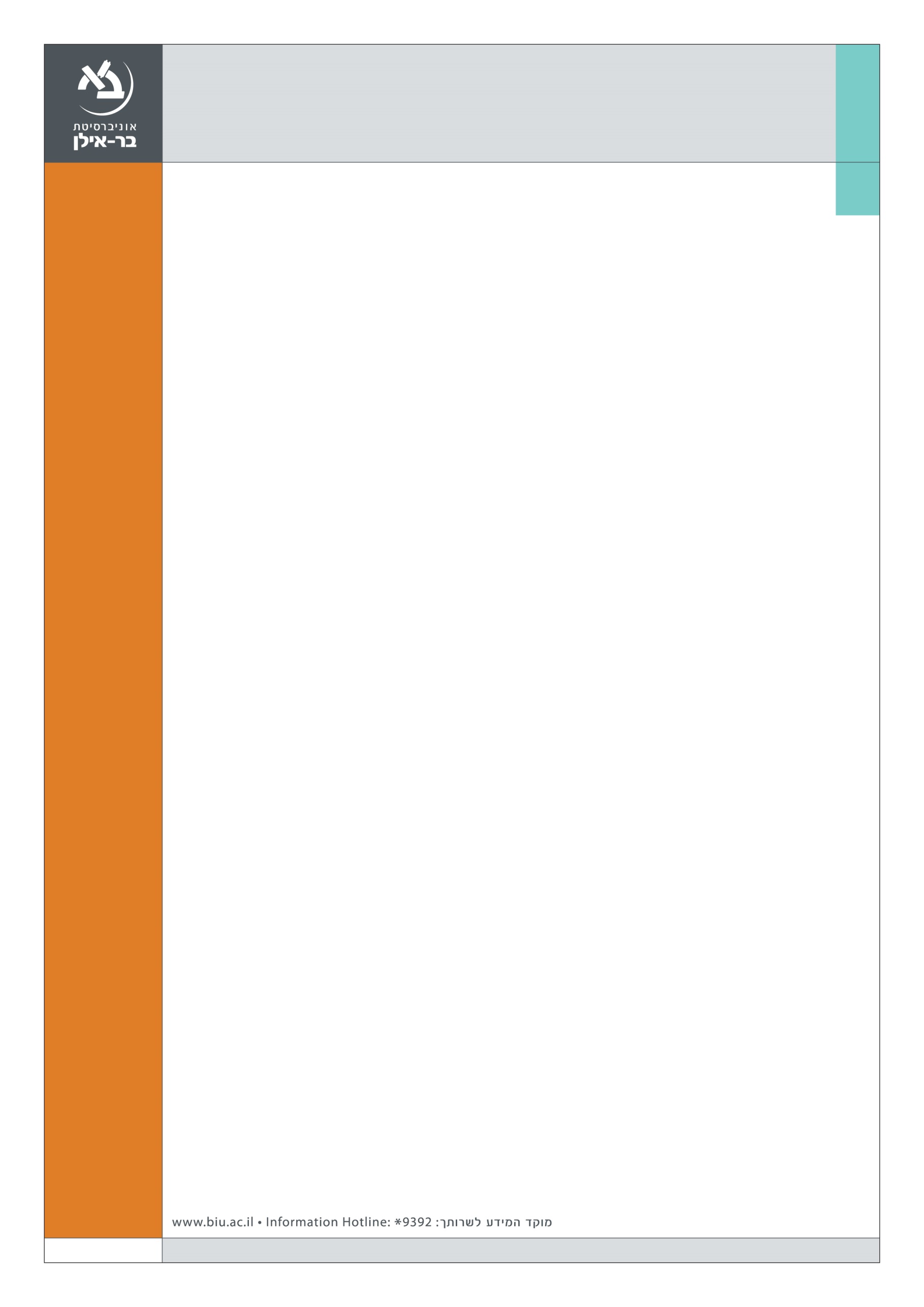 הפקולטה למשפטיםכנס לרגל פרישתו של כבוד השופט אליקים רובינשטיין מכס השיפוטאשר יתקיים ביום א', כ"ב כסלו תשע"ח - 10 בדצמבר 2017בניין הפקולטה למשפטים 305, אולם משפט מבוים 11, קומת כניסה14:00	קבלת פנים  14:15	דברי ברכה ד"ר מרים מרקוביץ-ביטון, הפקולטה למשפטים, אוניברסיטת בר-אילן, יו"ר הכנספרופ' אורן פרז, דיקן הפקולטה למשפטיםכב' השופטת אילה פרוקצ'יה, בית המשפט העליון (בדימוס) דבר המשפחה 15:00-14:30 	הרצאת פתיחה: "עיונים בזכות החוקתית והפגיעה בה"פרופ' אהרן ברק, כב' נשיא בית המשפט העליון (בדימוס)  15:45-15:00 	מושב ראשון: משפט עברי, דיני משפחה ומגדריו"ר: השופט ערן שילה, בית משפט לעניני משפחה, ירושלים משתתפים:פרופ' אביעד הכהן, המרכז האקדמי שערי מדע ומשפטפרופ' רות הלפרין קדרי, הפקולטה למשפטים, אוניברסיטת בר-אילןפרופ' עמיחי רדזינר, הפקולטה למשפטים, אוניברסיטת בר-אילן 16:00-15:45	הפסקה17:15-16:00	מושב שני: משפט ציבורי ופלילי יו"ר: כב' השופטת עדנה ארבל,  בית המשפט העליון (בדימוס) משתתפים:פרופ' אריאל בנדור, הפקולטה למשפטים, אוניברסיטת בר-אילןד"ר חיה זנדברג, הפקולטה למשפטים, האוניברסיטה העבריתד"ר עידו באום, בית הספר למשפטים ע"ש שטריקס, המכללה למנהלכב' השופט ניל הנדל, בית המשפט העליון 17:30-17:15 	הפסקה18:15-17:30	מושב שלישי: "חיים שכאלה" תפקידים ציבוריים- שולחן עגולבהנחיית חיים זיסוביץ, דובר אוניברסיטת בר-אילןמשתתפים:מר אפרים הלוי, לשעבר ראש המוסד וראש המטה לביטחון לאומימר עמוס גלעד, ראש המכון למדיניות ואסטרטגיה, המרכז הבינתחומי הרצליהמר אריה זהר, לשעבר ממלא מקום מזכיר הממשלהמר יוסי גל, סגן נשיא לקשרי חוץ ופיתוח משאבים, האוניברסיטה העברית19:15-18:15	מושב רביעי: על תפקיד היועץ המשפטי לממשלה יו"ר: כב' השופט עוזי פוגלמן, בית המשפט העליון  משתתפים: פרופ' יצחק זמיר, שופט בית המשפט העליון (בדימוס) עו"ד דינה זילבר, המשנה ליועץ המשפטי לממשלה (משפט ציבורי-מינהלי) כב' השופט מני מזוז, בית המשפט העליון עו"ד יהושע שופמן, לשעבר המשנה ליועץ המשפטי לממשלה (חקיקה)20:00-19:15	מושב סיום יו"ר: כב' השופט חנן מלצר, בית המשפט העליון ברכת כב' השופטת אסתר חיות, נשיאת בית המשפט העליוןפרופ' שחר ליפשיץ, הפקולטה למשפטים, אוניברסיטת בר-אילן, ברכת האקדמיהכב' השופט אליקים רובינשטיין, המשנה לנשיאת בית המשפט העליון (בדימוס)21:30-20:00	ארוחת ערב למוזמנים   שיח מתמחים ועוזרים משפטיים לשעברהנחיה: כב' השופט נעם סולברג, בית המשפט העליון משתתפים:עו"ד רינת סופר, עוזרת משפטית לשעבר לכב' השופט רובינשטיין השופט ערן שילה, בית משפט לעניני משפחה, ירושליםעו"ד יורם בונן, שותף, משרד עו"ד פישר בכר וול חן אוריון ושות' פרופ' איתמר גרינולד, החוג לפילוסופיה יהודית, אוניברסיטת תל-אביבדבר תורה:  "המשפט העברי: שפה אחת ודברים אחדים"